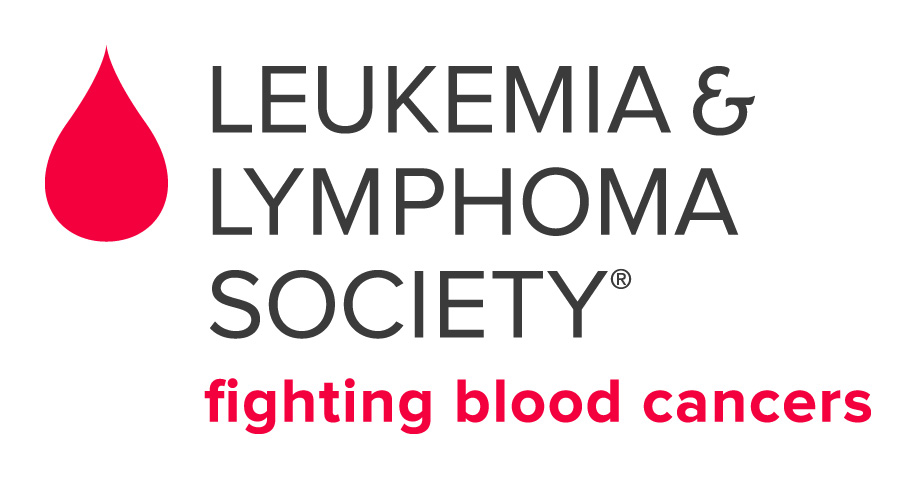 THE NAJIM FAMILY FOUNDATIONFUNDING APPLICATION REQUIRED DOCUMENTSLINE ITEM BUDGET FOR PROJECT** The Little Heroes Prom is outside of the organization revenue and expenses. This is one of our programs that is locally funded only. The dollars put toward this program are not part of the budget. This program only happens if the committee, along with the Patient Access Manager, are able to raise the funds. The South Central Texas Chapter budget includes all other expenses related to local Patient Services and direct mission expenses are included in the Chapter’s expenses.PROJECT TIMELINELittle Heroes Prom is scheduled for May 4, 2018.  Planning and fundraising began in August 2017.PROJECT EVALUATION PLANIt is difficult to quantify the happiness this event brings to so many children. We always ask and encourage donors and foundation staff to attend a portion of the event to see for themselves the joyful event that is the Little Heroes Prom. At the conclusion of the fiscal year, the local Patient Access Manager submits a program report containing a summary of activities and successes of the Patient Services Programs to the Region Mission Director (Nicole Bell), Chapter’s Board of Trustees and the LLS National Patient Services Committee. The Patient Services staff will administer evaluations after events. Additionally, we ask patients, caregivers, social workers, community volunteers, hospital staff and medical staff for constant feedback so we can keep this event fun and meaningful for the patients.LIST OF BOARD MEMBERS WITH CORPORATE AFFILIATIONSAbeyta, John B. FY14				Morgan Stanley				Behnke, William (Bill) FY06 (Nat’l BOD)	Behnke Management Group		Bonacci, Donald FY13			Allscripts					Caplinger, TJ FY16				Child’s Play Therapeutic HomecareCooper, Mary Kay FY14 (Chair)		Texas A&M University at San Antonio Cunningham, Kelly FY18			CLM Mortgage				Edelen, Joan FY14 (Treasurer)		Community Volunteer Grant, Meg	FY18				Digital Defense, Inc.			Griffith, Brittan FY18				USAA					Halliday, Phillip FY18			CBRE					Lozano, Angie FY18				Kim Tindall & Associates		Mannix, Francesca FY13			Community VolunteerMcHugh, Steve FY15				Cured					Nack, Jennifer FY15				Kuper Sotheby’s International RealtyRalston-Lint, Brandy FY13			Security Service Federal Credit UnionRios, Bobby FY14				Bartlett Cocke General Contractors	Rouse, Tony FY16				Valero Energy Corporation		Saunders, Laurie FY17			Laurie Saunders, Ltd.			Seki, Bryce FY16				Pioneer Energy Services Corp.Tindall, Kim FY17				Kim Tindall & Associates LLC	Trainer, Ken FY18				Chesmar Homes				Vasquez, Christen, CTA FY14		Get Christened				Wright, John Edward FY18			RSM US LLP				Wynd, Jasmin FY14				USAA					Zertuche, Tony FY13				Booz Allen Hamilton		CURRENT BALANCE SHEET—FY18 Began July 1Last 12 Month Consolidated Income Statement—FY17 Ended June 30, 2017FY 2018 BudgetThe Little Heroes Prom
Program BudgetThe Little Heroes Prom
Program BudgetThe Little Heroes Prom
Program Budget                 Little Heroes Prom Projected Total Budget Funds (LLS)Najim Requested Funds Allocationa. DVD$400b. Prom Venue/Catering$24,000$20,000c.  Printing and Postage$1,200d.  Cakes & More (partial donation/$2000)$1275 ($725)e.  Prom Décor, Supplies, Door Prizes           $3,000 f.  Rentals/flip Books$600 g. Prom Entertainment (e.g. DJ-4     hours donated)($500)h. Prom Photography-Time donated-LLS pays for prints (4 hours)$1,500 ($480)                  i.  Limos$1,600j. Gifts for patients ($1,500 donated)$1,500 k. Event planning, coordination with    hospitals, securing vendor     donations, volunteer coordination,     setup (40 hours)Donated l.  Videographer (4 hours donated)($800)Total  ($2605 donated)$35,075($2,505)$20,000 Full YR ActualsTotal Campaign Segments4000 - Revenue7,522,746 Product LineAccountsFY20175000 - DDB Expenses(810,162)TNT4000 - Revenue413,650 Gross Income6,712,5845000 - DDB Expenses(402)Gross Margin %89%Gross Income413,248Non-Campaign Segments4000 - Revenue2,500 Gross Margin %100%5000 - DDB Expenses(227)Light The Night4000 - Revenue2,493,301 Gross Income2,2735000 - DDB Expenses(325,708)Gross Margin %91%Gross Income2,167,593Total Product Segments4000 - Revenue7,525,246 Gross Margin %87%5000 - DDB Expenses(810,389)Man Woman of the Year4000 - Revenue2,875,265 Gross Income6,714,8575000 - DDB Expenses(432,806)Gross Margin %89%Gross Income2,442,459Enterprise4000 - Revenue46,239 Gross Margin %85%5000 - DDB Expenses(451)Student SeriesGross Income45,788Pennies4000 - Revenue1,155,332 Gross Margin %99%5000 - DDB Expenses(46,546)Total Product Line4000 - Revenue7,571,485 Gross Income1,108,7865000 - DDB Expenses(810,840)Gross Margin %96%Gross Income6,760,645Total Student Series4000 - Revenue1,155,332 Gross Margin %89%5000 - DDB Expenses(46,546)AccountsGross Income1,108,786ExpenseGross Margin %96%  6500 - PayrollRegatta4000 - Revenue47,279     6501 - Salaries(1,168,859)5000 - DDB Expenses(1,632)    6503 - Temporary Staffing (Agency)(171,955)Gross Income45,646  Total 6500 - Payroll(1,340,814)Gross Margin %97%  6100 - Benefits(275,141)All Other Campaigns  6750 - Payroll Taxes(94,221)Federated4000 - Revenue81,486   6800 - Travel & Meetings(162,662)Gross Income81,486  6650 - Professional Fees(28,757)Gross Margin %100%  6550 - Postage & Shipping(85,878)Other Relationship4000 - Revenue79,881   6600 - Printing(51,210)5000 - DDB Expenses(3,024)  6700 - Stationery & Supplies(42,035)Gross Income76,857  6050 - Advertising(4,827)Gross Margin %96%  6250 - Equipment(30,841)Mission4000 - Revenue13,000   6400 - Occupancy(206,593)Gross Income13,000  6900 - Telephony(4,964)Gross Margin %100%  6350 - Memberships(7,659)Total All Other Campaigns4000 - Revenue174,366   6200 - Depreciation(8,139)5000 - DDB Expenses(3,024)  6450 - Other(60,678)Gross Income171,343  6950 - Research(6,500)Gross Margin %98%Total Expense(2,410,918)Donor Development4000 - Revenue363,552 Net Income4,349,7275000 - DDB Expenses(44)Net Margin %57%Gross Income363,508Gross Margin %100%FY2018Budget 2018Product LineAccountsTNT4000 - Revenue400,000 5000 - DDB Expenses0 Gross Income400,000 Gross Margin %100% LTN4000 - Revenue2,749,524 5000 - DDB Expenses(408,683)Gross Income2,340,841 Gross Margin %85% MWOY4000 - Revenue2,535,000 5000 - DDB Expenses(375,775)Gross Income2,159,225 Gross Margin %85% Student Series        Pennies4000 - Revenue1,300,000 5000 - DDB Expenses(76,513)Gross Income1,223,487 Gross Margin %94% Total Student4000 - Revenue1,300,000 5000 - DDB Expenses(76,513)Gross Income1,223,487 Gross Margin %94% Regatta4000 - Revenue40,000 5000 - DDB Expenses(500)Gross Income39,500 Gross Margin %99% Other CampaignsFederated4000 - Revenue70,000 Gross Income70,000 Gross Margin %100% Other4000 - Revenue143,500 5000 - DDB Expenses(46,000)Gross Income97,500 Gross Margin %68% Mission4000 - Revenue0 Gross Income0 Gross Margin %0% Total Other4000 - Revenue213,500 5000 - DDB Expenses(46,000)Gross Income167,500 Gross Margin %78% Donor Develop.4000 - Revenue445,076 5000 - DDB Expenses0 Gross Income445,076 Gross Margin %100% Direct Response4000 - Revenue0 Gross Income0 Gross Margin %0% Total All4000 - Revenue7,683,100 5000 - DDB Expenses(907,471)Gross Income6,775,629 Gross Margin %88% Non-Campaign4000 - Revenue0 5000 - DDB Expenses0 Gross Income0 Gross Margin %0% Total All4000 - Revenue7,683,100 5000 - DDB Expenses(907,471)Gross Income6,775,629 Gross Margin %88%   Enterprise4000 - Revenue0 5000 - DDB Expenses0 Gross Income0 Gross Margin %0% Total All4000 - Revenue7,683,100 5000 - DDB Expenses(907,471)Gross Income6,775,629 Gross Margin %88% AccountsExpense  6500 - Payroll    6501 - Salaries(1,314,244)    6503 - Temps(162,920)  Total 6500 - Payroll(1,477,164)  6100 - Benefits(314,281)  6750 - Payroll Taxes(109,758)  6800 - Travel/Meets(146,670)  6650 - Prof. Fees(15,911)  6550 - Postage/Ship(87,042)  6600 - Printing(38,803)  6700 - Stationery/Supplies(75,496)  6050 - Advertising(11,200)  6250 - Equipment(38,500)  6400 - Occupancy(245,245)  6900 - Telephony(7,100)  6350 - Memberships(5,900)  6200 - Depreciation(7,513)  6450 - Other(55,151)  6950 - Research0 Total Expense(2,635,733)Net Income4,139,896 Net Margin %54% 